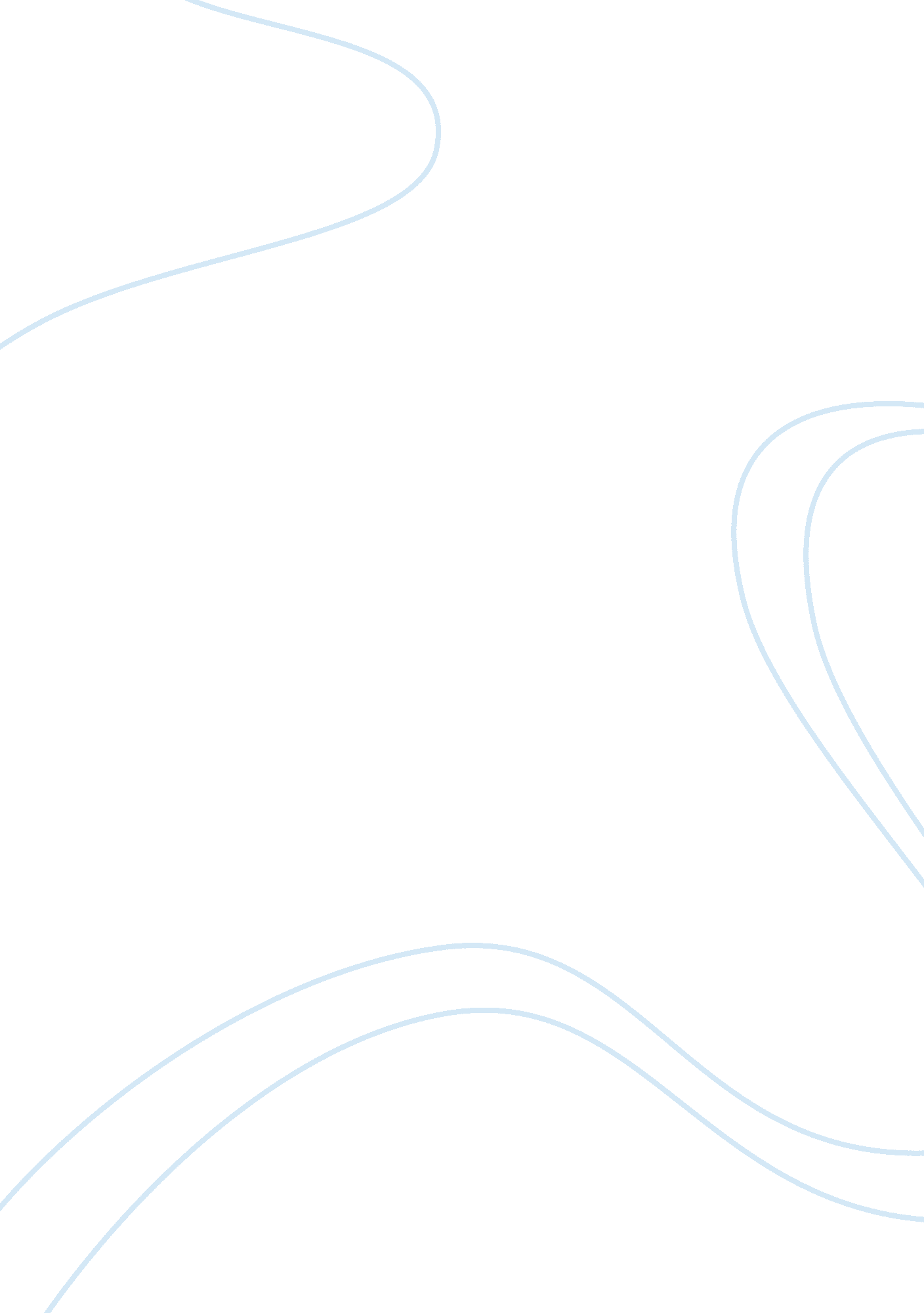 Gender stratification essayParts of the World, Africa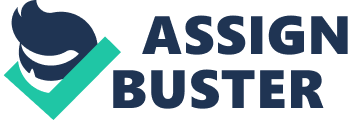 Society inflicts the gender criteria as a means of social interaction. How can this enactment of roles undertaken by male and female respectively be modified to best serve humanity? Gender biases are very pronounced in the society. Male chauvinism has become rampant. In response female egotism has emerged to combat a situation, which obviously has escalated into gender inequalities as it relates to women. (Macionis, 2011) Do physical characteristics of some male among certain cultures determine the extent to which skills can be practiced? Psychologists have posited that men use the alternative side of their brain to think or make decisions. Does this then constitute the basis for gender stratification typologies experienced in society? Certainly, there needs to be far more to it. In many societies women are not permitted to work and even if they do they are deprived promotional opportunities and equal pay. These are serious implications for gender stratification practices in contemporary societies. Race and Ethnicity Race and ethnicity are very sensitive issues in many societies. Importantly, it also forms an important aspect of social stratification. In developing as well as developed societies racial prejudices impinge on loyalty to certain groups of people. Because ethnicity crosses racial boundaries role confusion can emerge, especially, in bi-racial and multicultural family unions. For example, American is an ethnicity whereas Caucasian or African is a race. In the case of President Obama who has a unique African -American heritage he must have had to adjust to a Caucasian mother and an African father. It is great to be different and get along at the same time. Let there be peace on earth! References Macionis, J. (2011). Society: The Basics, Eleventh Edition. New York: Pearson. 